Государственное бюджетное учреждение Пермского края «Центр психолого–педагогической, медицинской и социальной помощи»618547 г. Соликамск, ул. Ст. Разина, 39тел. (834253) 3-89-23 e-mail: solikamsk@cpmpk.ruКакие фразы нельзя говорить детям

Ребенок – тонкое, нежное и очень восприимчивое существо. Дети все понимают буквально, они очень ранимы и критичны. Наши слова оказывают на них невероятное влияние. Поэтому надо быть очень внимательным и пристально следить за своей речью. Давайте рассмотрим, какие фразы нельзя говорить детям

Первое и самое очевидное – малышу нельзя говорить никаких бранных или нецензурных слов. Так вы его обидите, причем очень сильно, а самое ужасное то, что он начнет их повторять.

Второе – нельзя ругать при ребенке его близких и родных. Даже если бабушка или папа сделали или сказали что-то нехорошее ‒ не надо их ругать. Близкие люди, что бы они ни делали, для ребенка должны стоять на пьедестале. Он должен уважать своих родных. Все оценки их действиям он сможет дать сам, когда вырастет. Даже если произошла трагедия, и отец ушел из семьи, нельзя воспитывать у ребенка чувство ненависти к нему.

Третье правило ‒ не обсуждайте при ребенке финансовые вопросы, что и сколько стоит, кто сколько зарабатывает. Он может начать оперировать этими цифрами в самой неподходящей ситуации. Ребенок пока не понимает, с кем и о чем уместно говорить. Он может начать хвастаться перед другими, если у семьи высокие доходы. Если доходы не высоки, он может почувствовать, что он хуже других.

Четвертое табу – нет сравнениям.
Никогда не сравнивайте ребенка с другими детьми, особенно говоря, что кто-то молодец, а ваш ребенок — нет. Нельзя говорить детям: «Посмотри, какой молодец Сашенька. Не то, что ты». Это может так сильно подкосить психику малыша, что он не сможет от этого оправиться, и всю жизнь будет считать себя неудачником. Дети разные — один хорош в одном, другой в другом. У всех разные умственные и физические способности, помните об этом.

Это даже не запрет, а ограничение ‒ не стоит говорить с ребенком на непонятные вам и ему темы. Если вы не очень хорошо разбираетесь в чем-то, например, как устроена гидроэлектростанция, не делайте вид, что знаете. Дети чувствуют фальшь, и это подорвет его доверие к вам. Особенно — если он узнает из других источников, что все совсем иначе. Вариантов два: либо спросить у того, кто разбирается в данном вопросе, либо разобраться самостоятельно. С помощью интернета или литературы, и уже тогда объяснять малышу что к чему. Кстати, признать, что вы чего-то не знаете и хотите сначала проверить — вовсе не зазорно.
«Я тебя не люблю». Даже если родители вовремя поняли, что сказали что-то не то и попытались взять свои слова обратно и загладить сказанное, ребенку может быть нанесен непоправимый вред. Спустя годы ему понадобится много сеансов психотерапии, чтобы исправить вред, нанесенный одной фразой.
«Не лезь туда — свалишься!», «Не пытайся — не получится» и тому подобное.

Во-первых, этими словами мы заранее программируем ребенка на неудачу.

Во-вторых, мы закладываем в нем страх всего нового и неизвестного. Вам знаком стресс, связанный с переходом на новую работу, встречей с новым человеком и любым выходом из зоны комфорта? Так вот это оттуда.
Дети — маленькие исследователи. Они хотят все попробовать сами. Хотите ли вы, оберегая ребенка от синяков, заложить в нем пожизненный страх перемен и всего нового? Применяйте эти фразы только в крайних случаях, если речь идет о реальной опасности. Синяки и порванные колготки к таковым скорее не относятся.

Итак, мы определились с тем, чего нельзя говорить детям. Обратите внимание, что здесь нет темы секса, смерти, рождения, Бога, об этом с ребенком можно и нужно говорить, но в очень деликатной и корректной форме.

А что же нужно говорить ребенку?
Как вы его любите — как можно чаще. О том, как вы рады, что он у вас есть. Подчеркивайте, как хорошо, что он мальчик или девочка. Напоминайте, как вы рады, что он такой, как есть и другого вам не надо. Это так просто. Как еще можно показать ребенку, что вы его любите?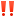 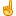 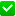 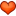 